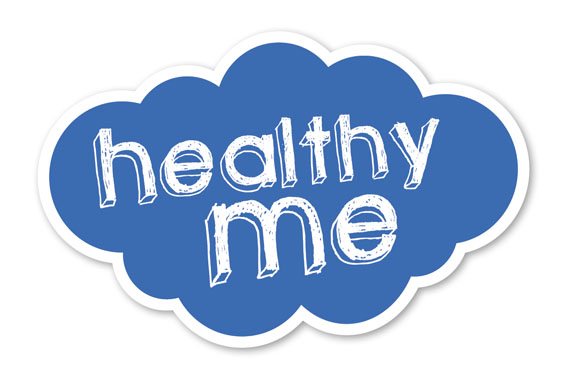 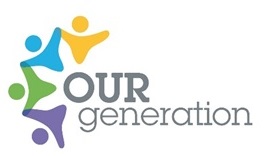           #GrowingUpBetterTogether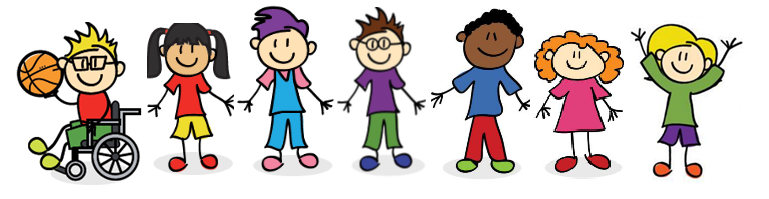 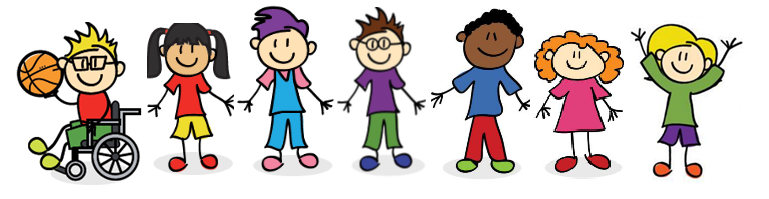 Who are OUR Generation?OUR Generation is an EU PEACE IV funded project that provides a unique opportunity for communities, across Northern Ireland and the Border Regions of Ireland, to work together to halt the intergenerational impact of trauma and to build emotional resilience and peace for generations to come.  The Project is match-funded by the Executive Office in Norther Ireland and the Department of Rural and Community Development in Ireland.A project supported by the European Union's PEACE IV Programme, managed by the Special EU Programmes Body (SEU PB).http://bit.ly/OGLaunchRSVP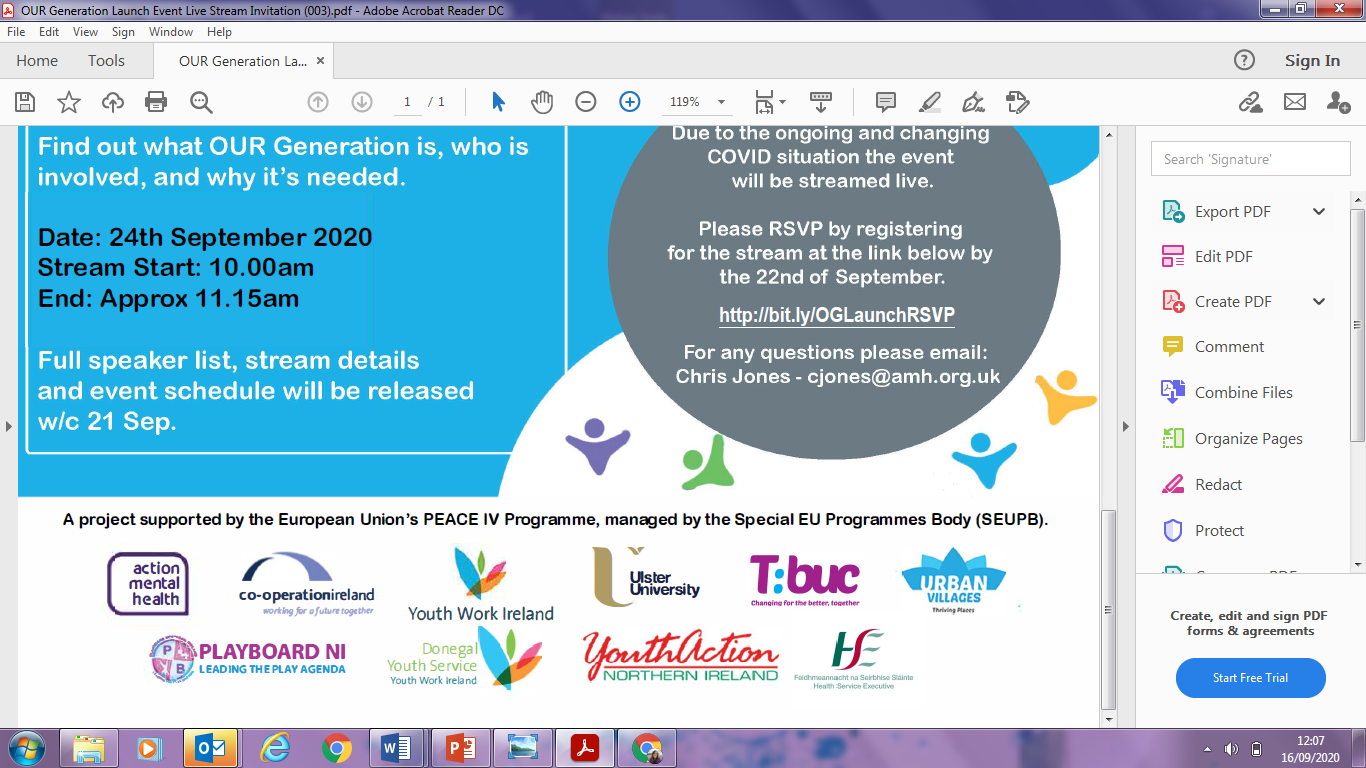 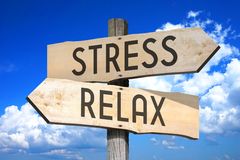 Stress QuestionnaireBecause everyone reacts to stress in his or her own way, no one stress test can give you a complete diagnosis of your stress levels. This stress test is intended to give you an overview only. Please see a Stress Management Consultant for a more in depth analysis.Answer all the questions but just tick one box that applies to you, either yes or no. Answer yes, even if only part of a question applies to you. Take your time, but please be completely honest with your answers:Your score:A yes answer score = I (one), and a no answer score = 0 (zero). TOTALSMost of us can manage varying amounts of pressure without feeling stressed. However too much or excessive pressure, often created by our own thinking patterns and life experiences, can overstretch our ability to cope and then stress is experienced.4 points or less: You are least likely to suffer from stress-related illness.5 - 13 points: You are more likely to experience stress related ill health either mental, physical or both. You would benefit from stress management / counselling or advice to help in the identified areas.14 points or more: You are the most prone to stress showing a great many traits or characteristics that are creating un-healthy behaviours. This means that you are also more likely to experience stress & stress-related illness e.g. diabetes, irritable bowel, migraine, back and neck pain, high blood pressure, heart disease/strokes, mental ill health (depression, anxiety & stress). It is important to seek professional help or stress management counselling. Consult your medical practitioner.Tips to help improve your scoreReview the questions that you scored yes:Is this a problem that I need to addressCan I do something about it myselfSee if you can reduce, change or modify this trait.Start with the ones that are easiest & most likely to be successful for you.Only expect small changes to start with, it takes daily practice to make any change.Do I need some help or support to make this changeSupport from friends, family/colleagues will make the process easier and more enjoyable.Professional help is always available & your GP is a good place to startCheck out the top 10 tips to manage build your resilience in this bookletStress test adopted from © International Stress Management Association UK – 2013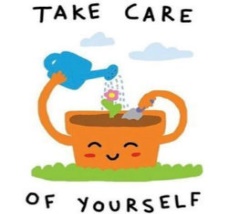 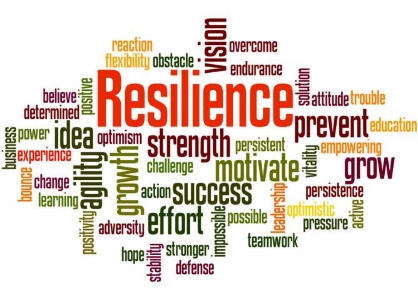 Top Ten Stress Busting Tips1. Learn to manage your time more effectivelyWe waste a lot of time doing unimportant tasks, especially when stressed, so prioritise your day and do the important jobs first. The unimportant ones can wait, and often they will disappear completely leaving you time to do other things. Also, do not put off the unpleasant tasks – avoidance causes a great deal of stress. Give unpleasant tasks a high priority and do them first.2. Adopt a healthy lifestyleIf we eat a healthy diet, exercise regularly and ensure we get adequate sleep and rest our body is better able to cope with stress should it occur If this is not the case, then this may be a warning sign so don’t ignore it.Engaging in some form of physical activity may help you by working off the biochemical and physical changes that occur within your body due to stress. Relaxation also helps your body return to its normal healthy state. Good relaxation techniques include breathing exercises, massage and a variety of complimentary therapies.3. Know your limitations and do not take on too muchWe can cause ourselves a great deal of stress because we do not want to let people down. We then end up doing more than we should. Learn to delegate effectively and be assertive so that you can say ‘No’ without upsetting or offending.4. Find out what causes you stressTake time to discover what is worrying you and try to change your thoughts and behaviour to reduce it. A stress assessment can help you to fully understand the causes, the implications to your health and how to manage, cope and make necessary changes.5. Avoid unnecessary conflictDo not be too argumentative. Is it really worth the stress? Look for win - win situations. Look for a resolution to a dispute where both parties can achieve a positive outcome. Find out what the real cause of the problem is and deal with it.6. Accept the things you cannot changeChanging a difficult situation is not always possible. If this proves to be the case, recognise and accept things as they are and concentrate on all that you do have control over. Managing change effectively is essential or else performance will be reduced.7. Take time out to relax and recharge your batteriesYou will perform more effectively during work if you regularly take a short 10 / 15 minute break, easily making up the time you used relaxing. Alongside this, at least one annual break of at least 10-14 continuous days is recommended.8. Find time to meet friendsFriends can ease work troubles and help us see things in a different way. The activities we engage in with friends help us relax and we will often have a good laugh. It boosts the immune system that is often depleted during stress.9. Try to see things differently, develop a positive thinking styleIf something is concerning you, try to see it differently. Talk over your problem with somebody before it gets out of proportion. Often, talking to a friend/colleague/family member will help you see things from a different and less stressful perspective. You may also need to consider professional help in order to achieve the desired outcome and prevent ill health and / or burnout. 10. Avoid alcohol, nicotine and caffeine as coping mechanismsLong term, these faulty coping mechanisms will just add to the problem. For example, caffeine and nicotine are stimulants – too much and the body reacts to this with the stress response increasing or even causing anxiety symptoms. Alcohol is a depressant!A – Z of self-careChoose a wellbeing strategy for each letter of the alphabet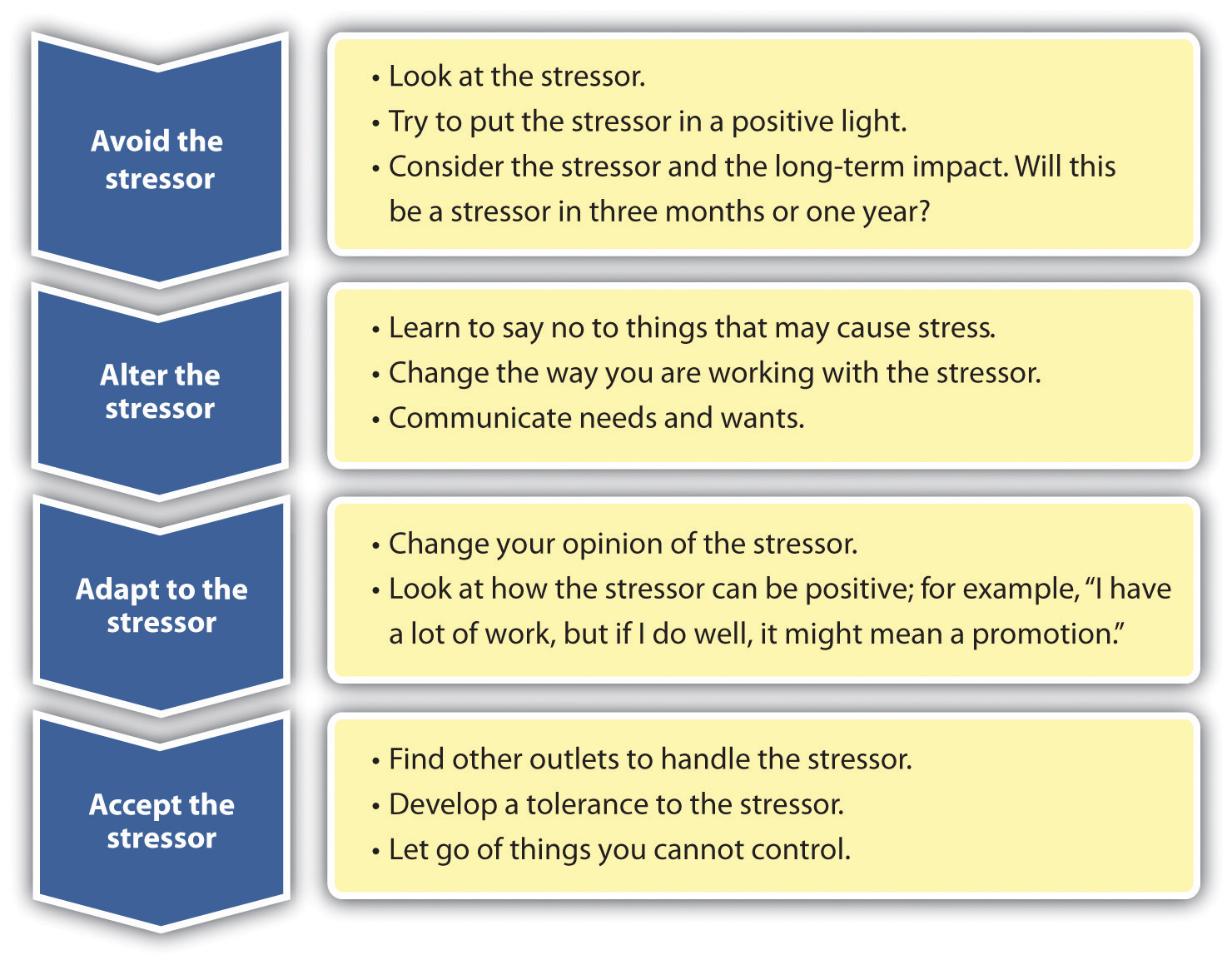 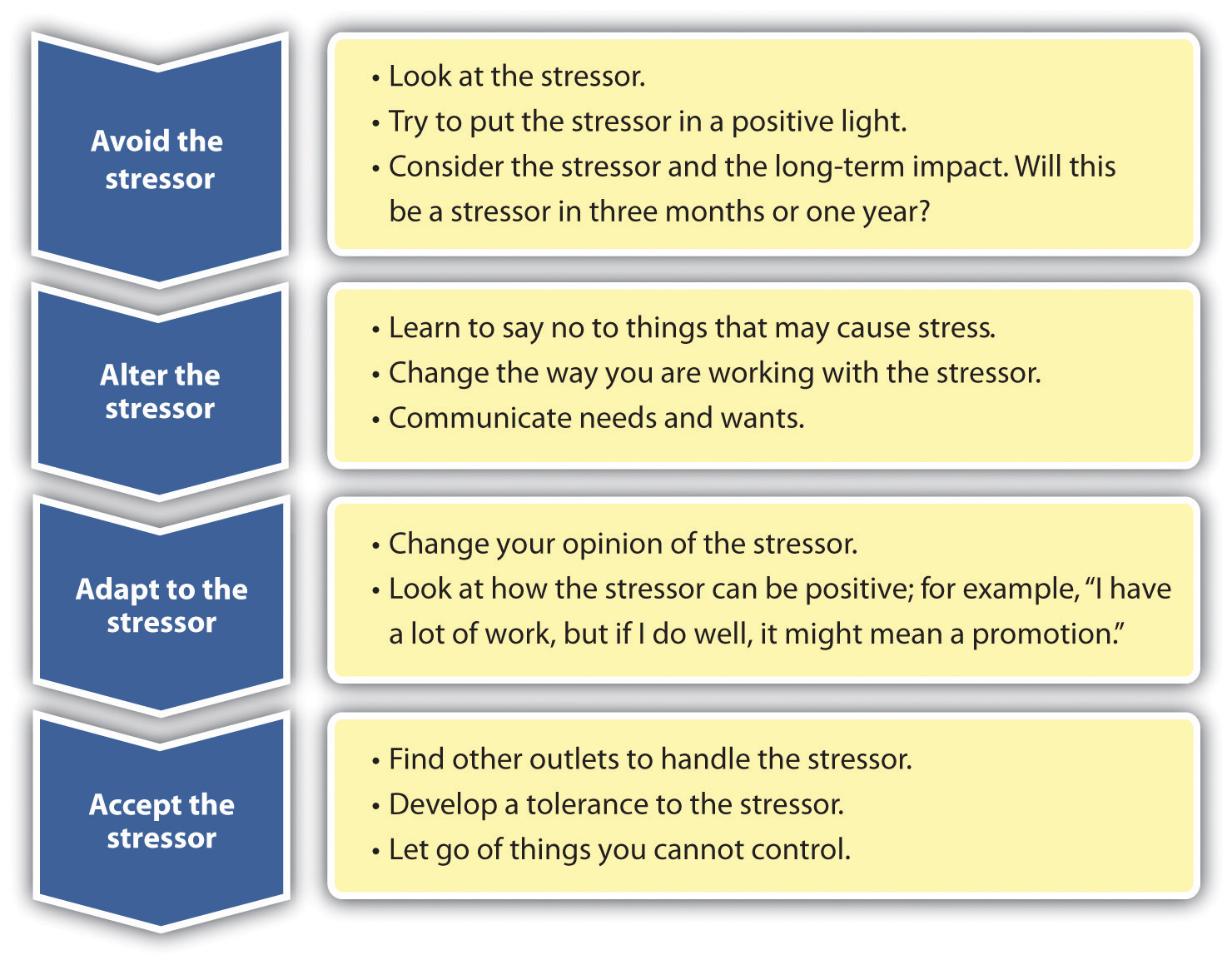 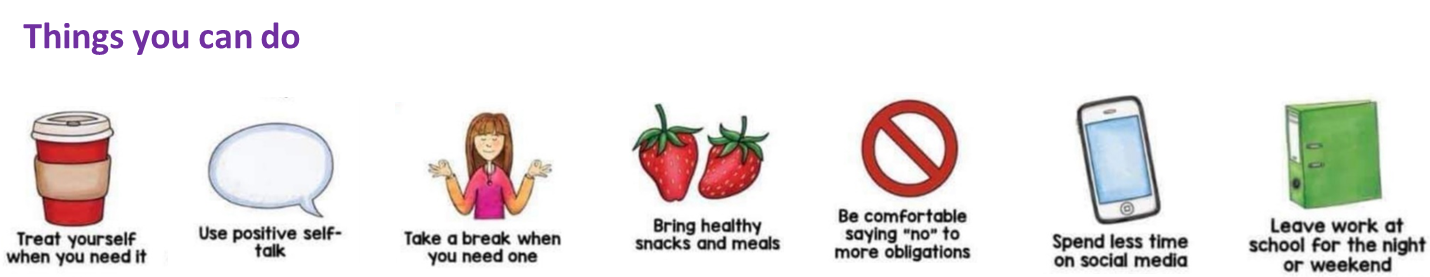 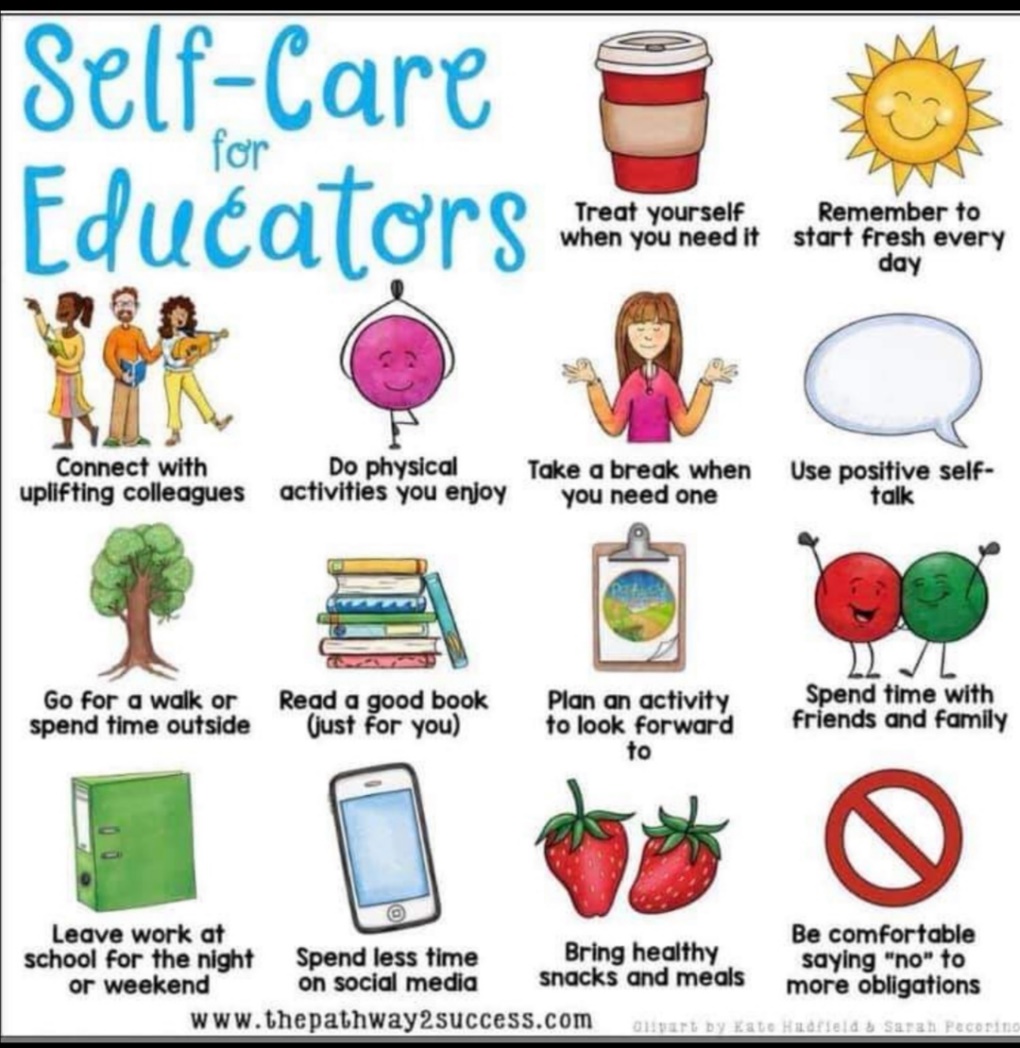 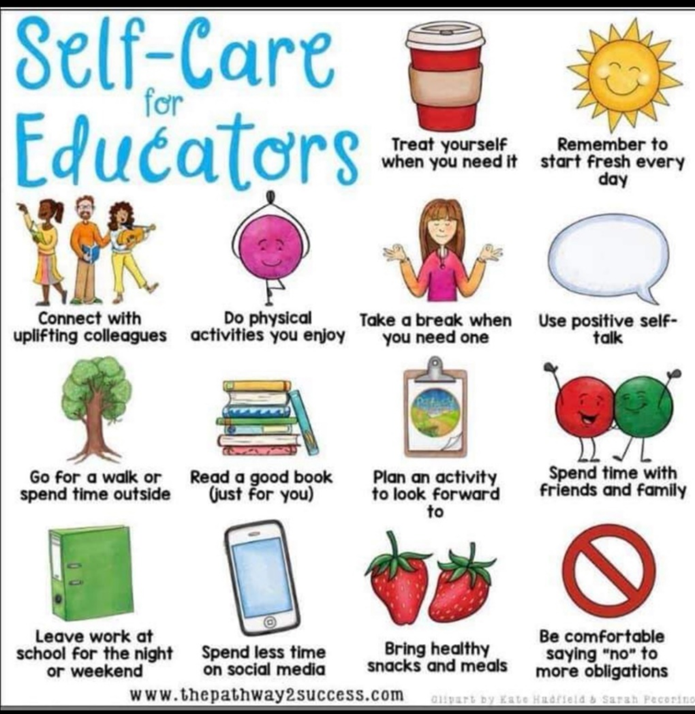 Wearing Trauma LENS: before & afterParticipant instructions: Complete the chart below for scenario #1.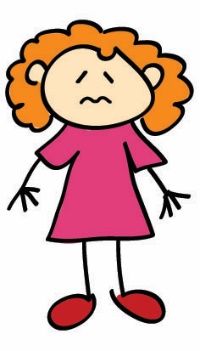 Scenario #1: Maria is an 8 year-old girl. She most often appears disconnected and disinterested. She fidgets, avoids eye-contact, mumbles when adults ask her questions, and mostly doesn’t appear to care about anything. She seems to understand the material and sometimes does well on assignments but refuses to engage with others during the school day.Teachers complain that she often puts her head down and attempts to sleep during class. This gets increasingly frustrating for adults who keep prompting Maria to sit up and engage. These power struggles frequently end with Maria either leaving the classroom or putting her head down for the remainder of the period.Background that staff may not be aware of: Maria has an extensive history of trauma. She was removed from her home in primary 2 and placed with her aunt due to experiences of severe abuse and neglect. Over the years, there have been several failed attempts to reunite Maria with her mother, who struggles with addiction.Wearing Trauma LENS: before & afterParticipant instructions: Complete the chart below for scenario #2.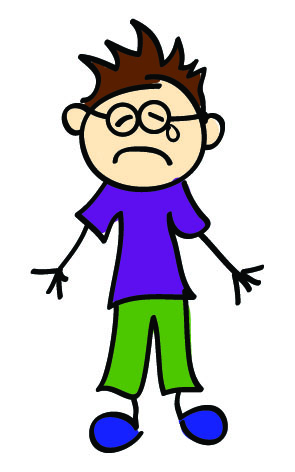 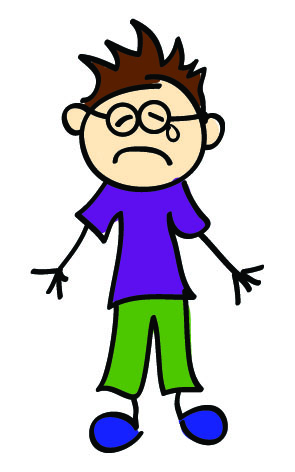 Scenario #2: Jack is age11 and is constantly in trouble at school. He has a very short fuse and will quickly become aggressive when adults call him out on his behaviours and set limits. Jack is particularly confrontational toward male staff. His pattern is often to begin by challenging a teacher during class—either questioning what they are doing or refusing to participate. From there, things often escalate, as    Jack becomes loud, paces around his desk, and is eventually ordered to leave the classroom. Once in the hallway, he becomes disruptive to other classrooms and has a lot of difficulty calming down.Background that staff may not be aware of: Jack has witnessed domestic violence and gun violence in his neighbourhood, and he was bullied when he was younger. Jack’s grandmother cares for him at home but often says that she is not sure if she can continue to have him stay with her.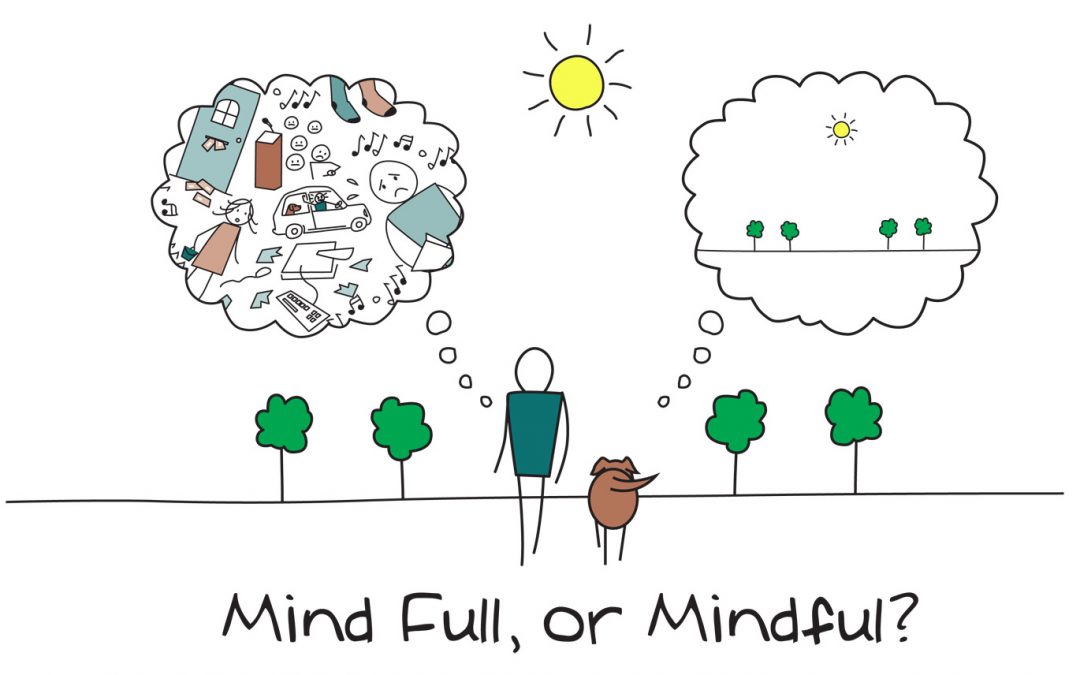 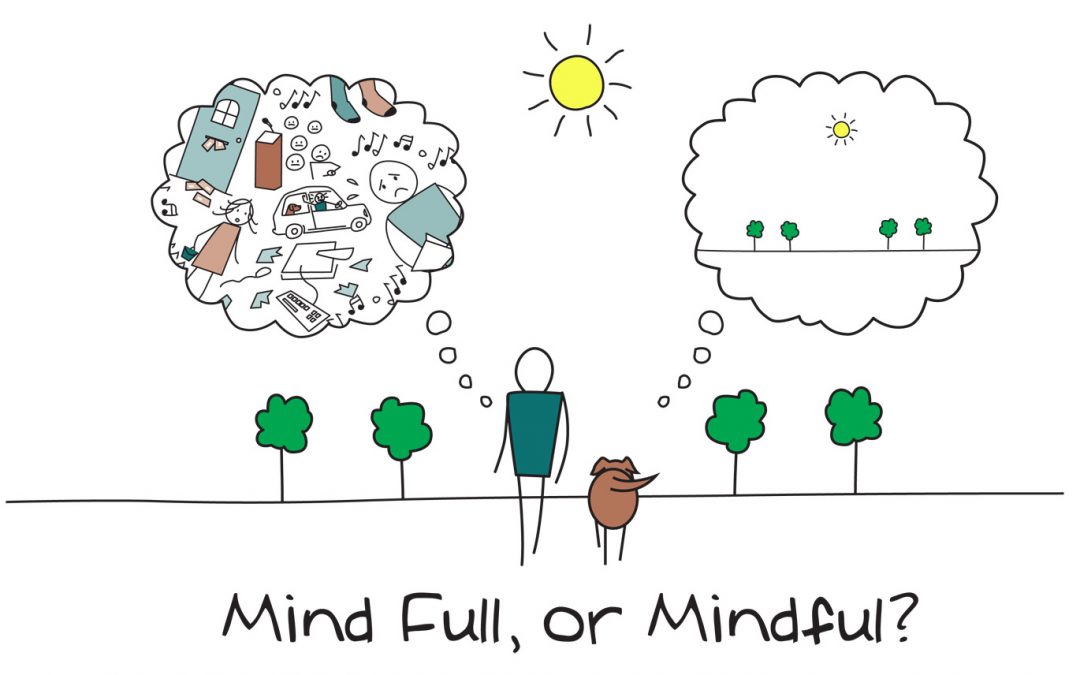 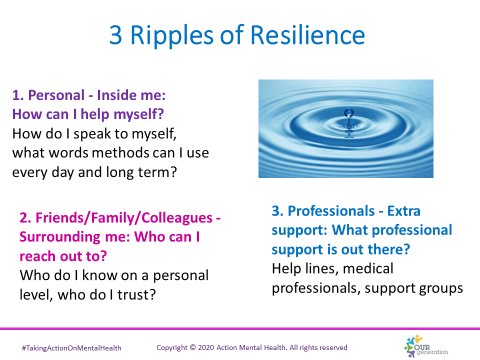 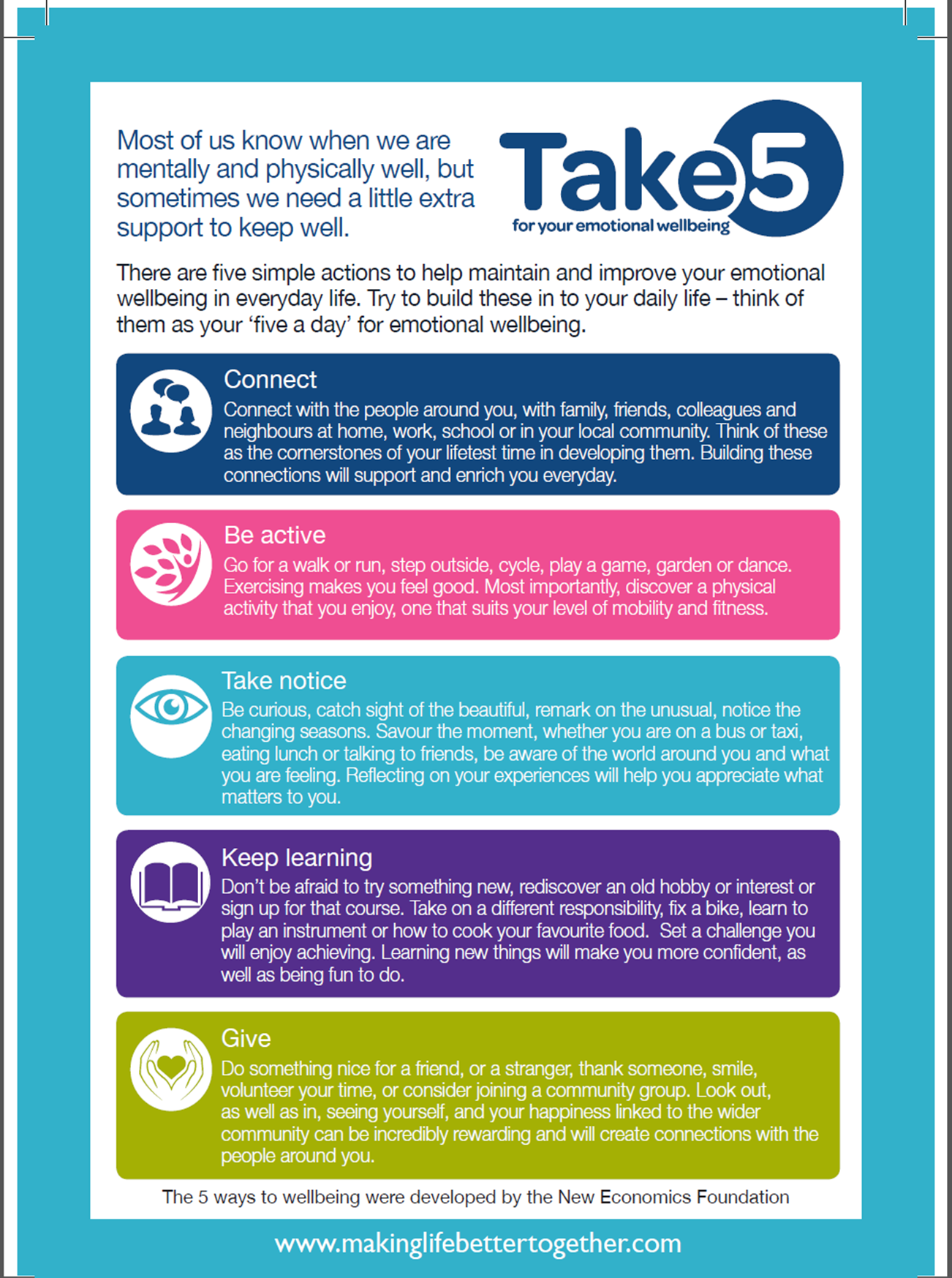 5 Ways to Wellbeing DiaryHow are you taking 5?  Record your activity or strategy for each of the 5 ways each day. Remember 1 activity could cover several categories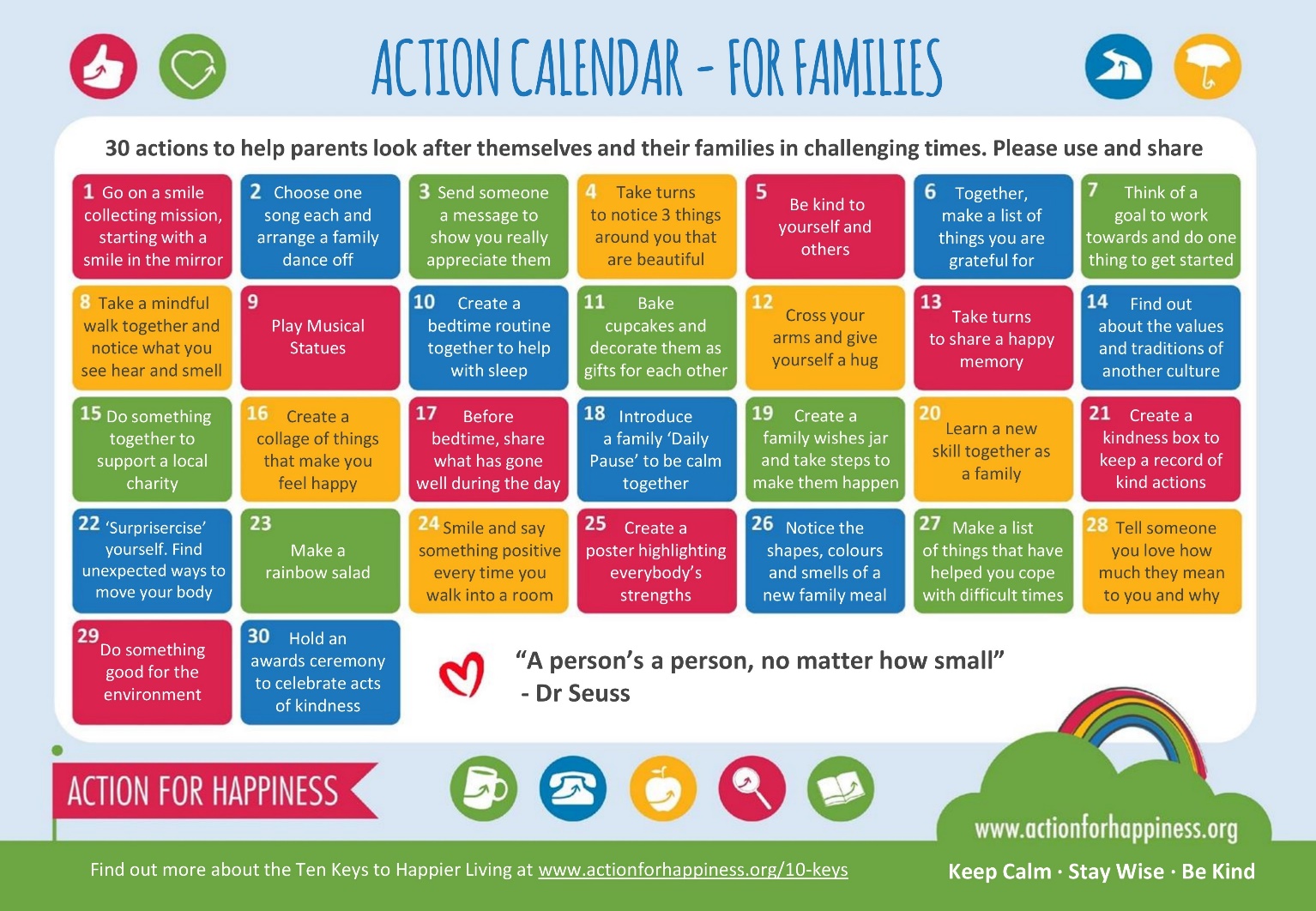 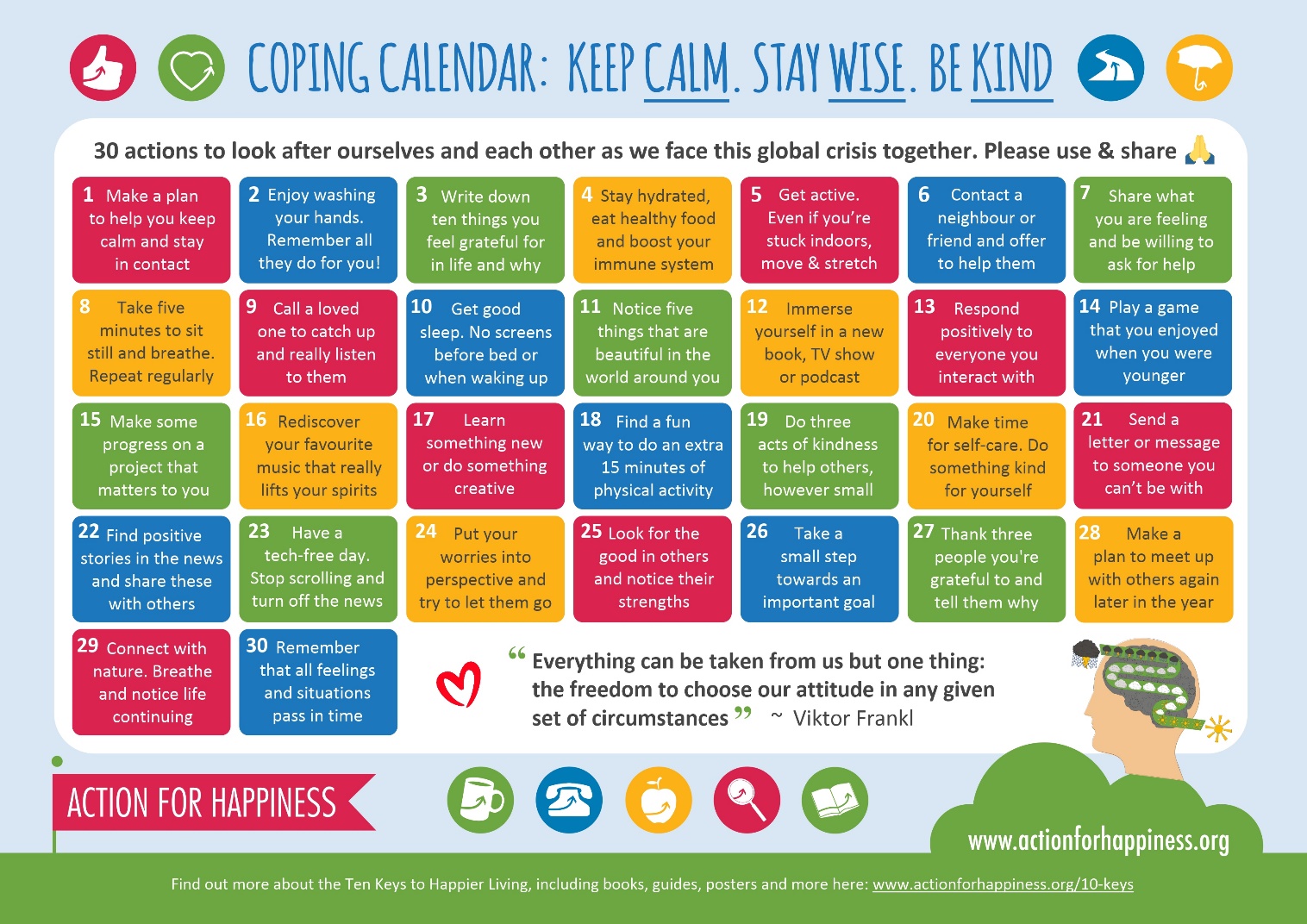 Personal & Family Support Organisations in Northern IrelandWebsites &  Apps for Android & i-phone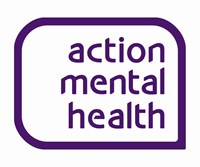 	www.amh.org.uk/services/resources-for-children-and-young-people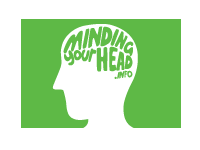 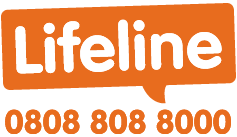 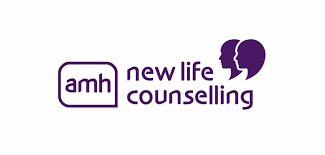 www.amh.org.uk/new-life-counselling		www.mindingyourhead    	www.lifelinehelpline.info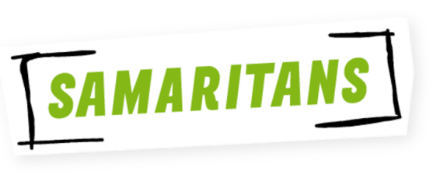 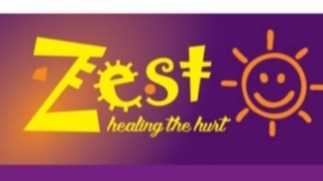 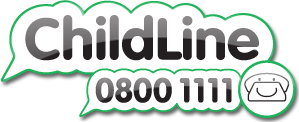 www.zestni.org/services        	        www.samaritans.org  		   www.childline.org.uk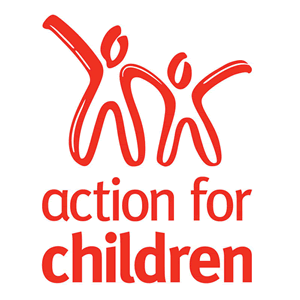 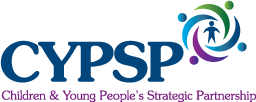 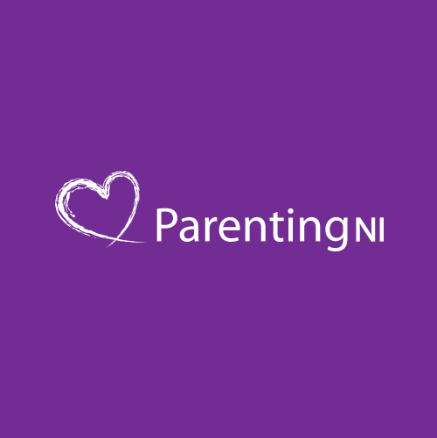 	
 www.actionforchildren.org.uk 		    www.parentingni.org			www.cypsp.org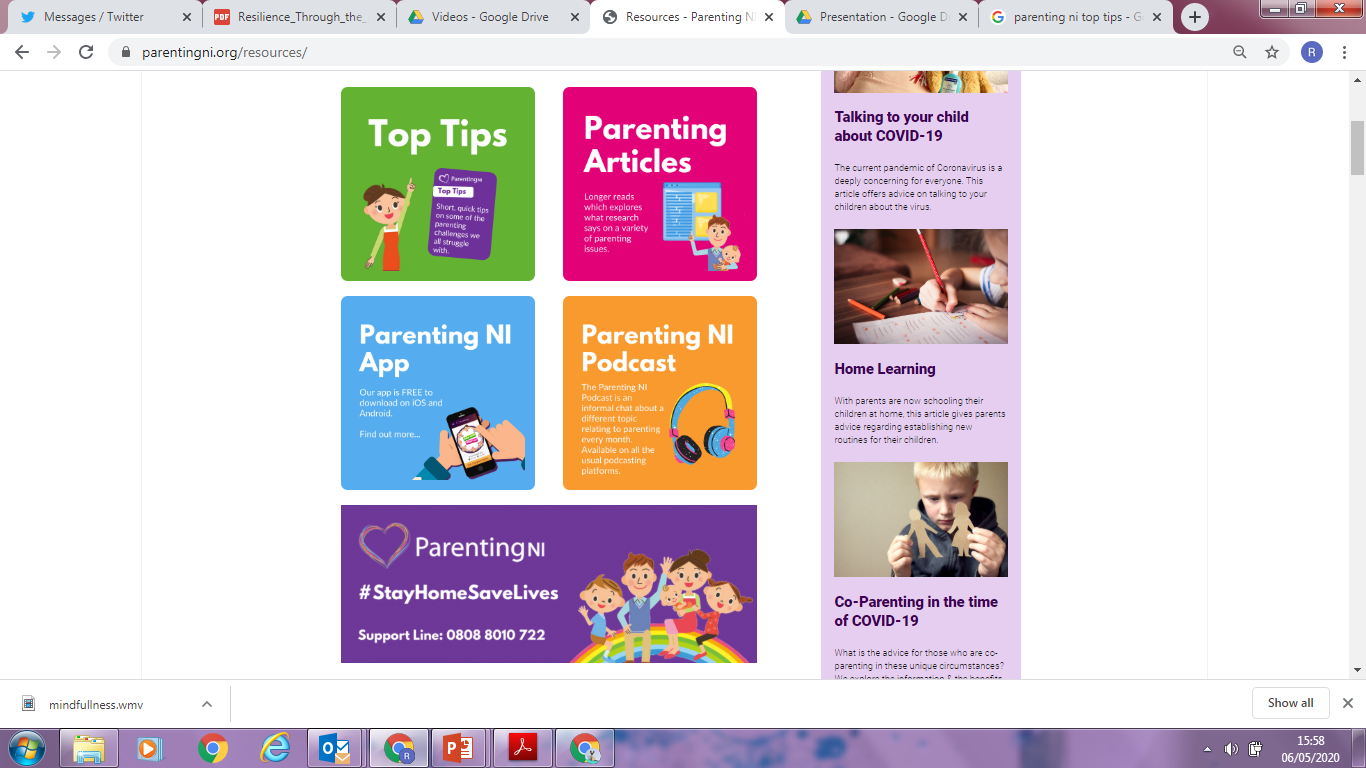 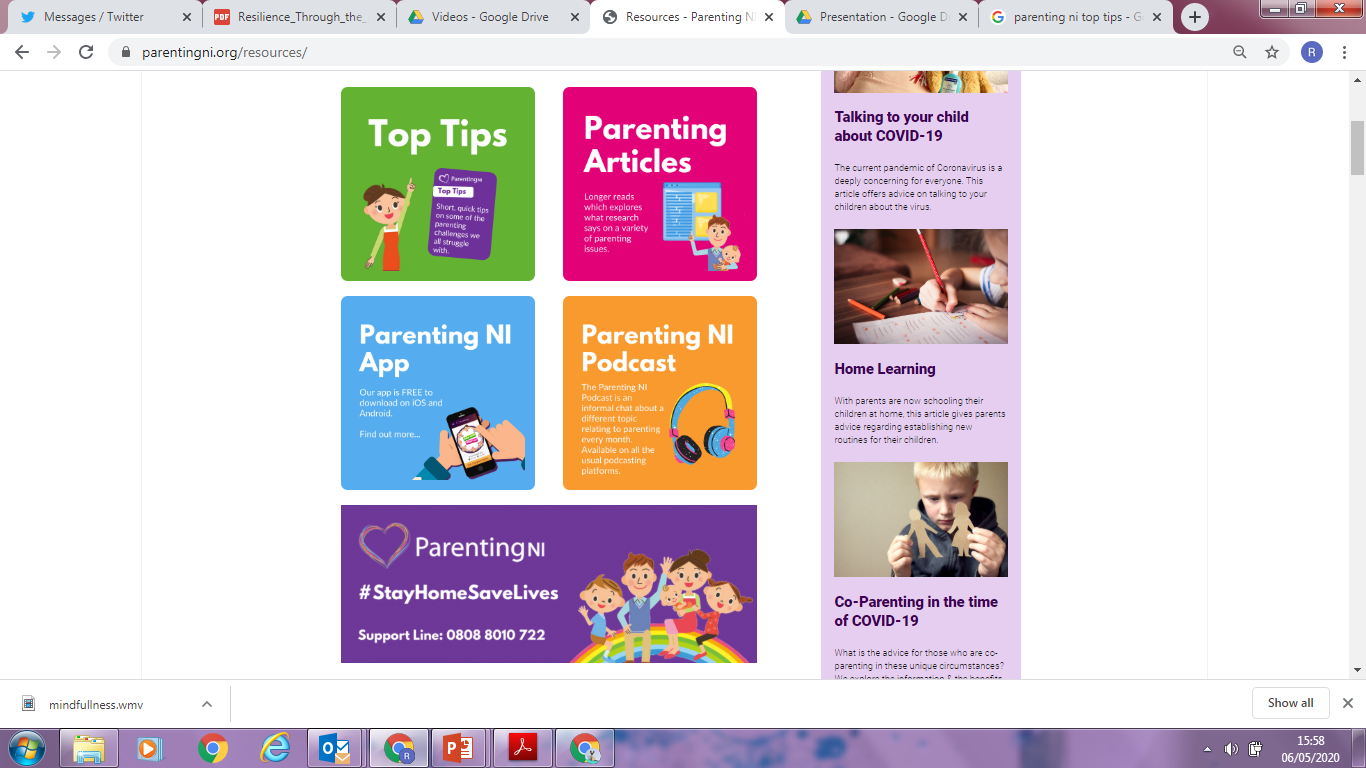 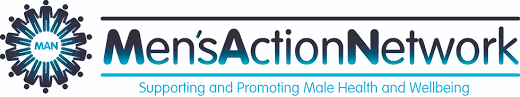 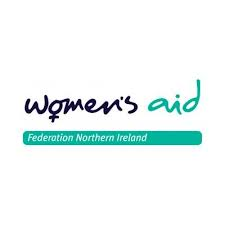  		   www.man-ni.org      www.womensaidni.org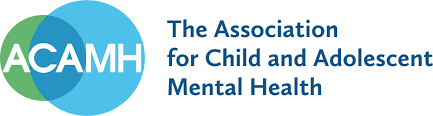 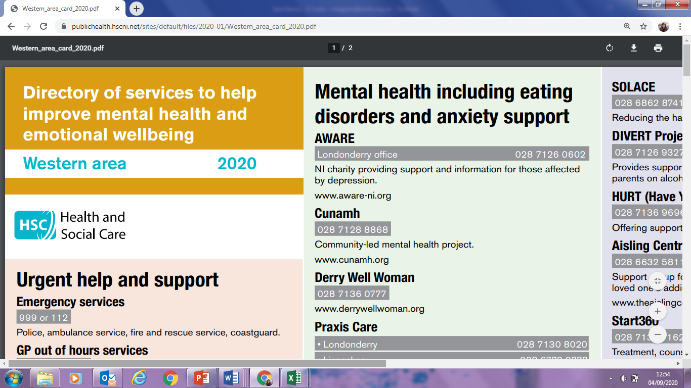 https://www.publichealth.hscni.net/publications/directory-services-help-improve-mental-health-and-emotional-wellbeing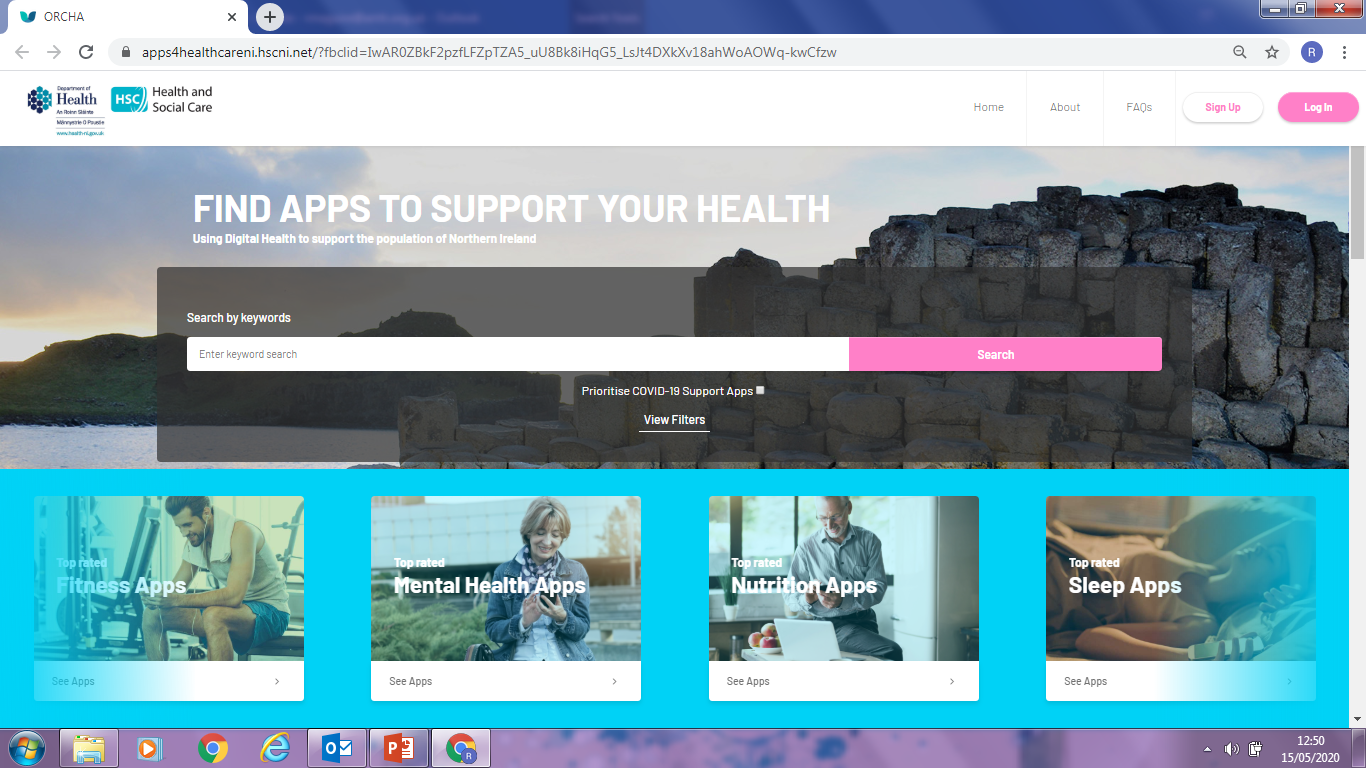 Hear2Help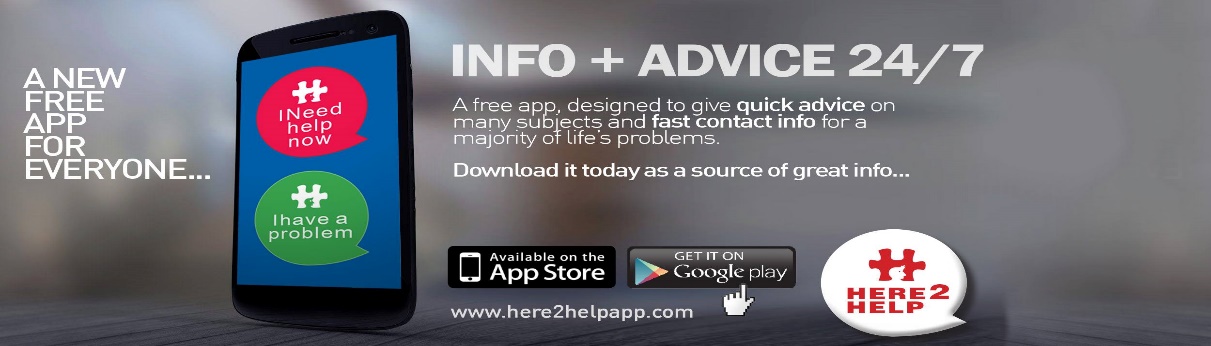 It's free to download and contains contact information for people living in Northern Ireland and reading material for people who find themselves struggling with everything from substance abuse and suicidal thoughts, to coping with bereavement and advice on claiming benefits. Stay Alive    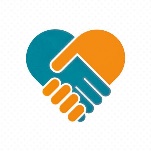 The Stay Alive app is a suicide prevention resource for the UK, packed full of useful information and tools.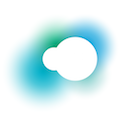 Silver CloudSilver Cloud is a free 8 week online course to help you manage stress, anxiety and depression.Catch it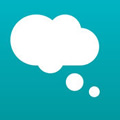 Learn how to manage feelings like anxiety and depression with Catch It. The app will teach you how to look at problems in a different way, turn negative thoughts into positive ones and improve your mental wellbeing.distrACT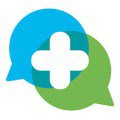 The distrACT app gives you easy, quick and discreet access to information and advice about self-harm and suicidal thoughts. The content has been created by doctors and experts in self-harming and suicide prevention.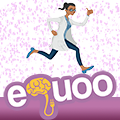 eQuoo: Emotional Fitness GameThe eQuoo app uses adventure games designed by psychologists to help you increase your emotional fitness and teach you new psychological skills.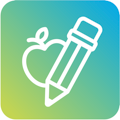 Student Health AppThe Student Health App provides easy access to more than 900 pages of reliable health information all in one place. The content has been created for university students by NHS doctors and is regularly updated.Use the app to reduce your worries, feel more confident and get the support you need at what can be a challenging time for any studentThinkNinja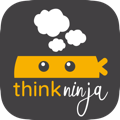 Free during the coronavirus (COVID-19) crisisThinkNinja is a mental health app designed for 10 to 18 year olds. Using a variety of content and tools, it allows young people to learn about mental health and emotional wellbeing, and develop skills they can use to build resilience and stay well.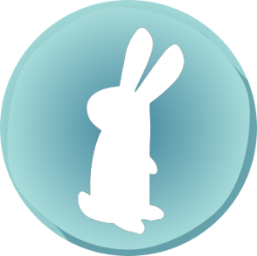 MoodSpace Stress, anxiety, & low mood self-helpWysa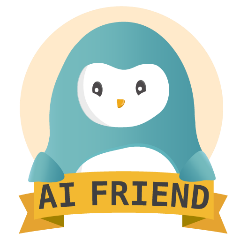 Stress, sleep & mindfulness therapy chatbot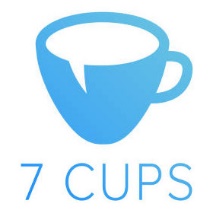 7 Cups A website which provides online therapy and free support to people experiencing emotional distress by connecting them with trained listeners.Moodtools- depression aid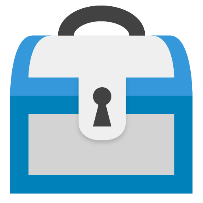 If you are feeling sad, anxious, or depressed, lift your mood with MoodTools! MoodTools is designed to help you combat depression and alleviate your negative moods, aiding you on your road to recovery.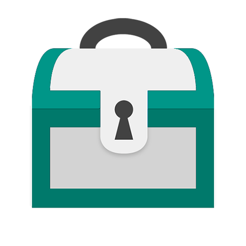 Fear tools- Anxiety appFearTools is an evidence-based app designed to help you combat anxiety, aiding you on your road to recovery. This application is especially useful for those suffering from Generalized Anxiety Disorder, Phobias, and Social Anxiety Disorder.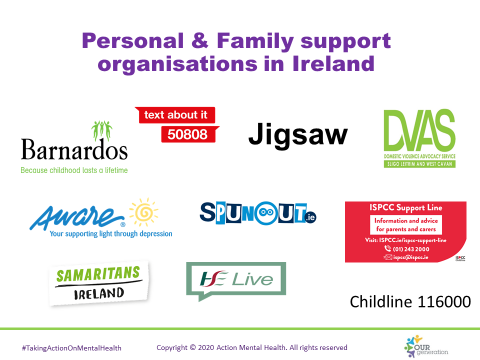 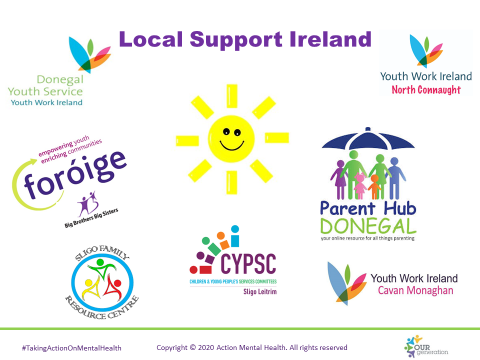 YesNo1I frequently bring work home at night2Not enough hours in the day to do all the things that I must do3I deny or ignore problems in the hope that they will go away4I do the jobs myself to ensure they are done properly5I underestimate how long it takes to do things6I feel that there are too many deadlines in my work / life that are difficult to meet7My self-confidence / self-esteem is lower than I would like it to be8I frequently have guilty feelings if I relax and do nothing9I find myself thinking about problems even when I am supposed to be relaxing10I feel fatigued or tired even when I wake after an adequate sleep11I often nod or finish other peoples sentences for them when they speak slowly12I have a tendency to eat, talk, walk and drive quickly13My appetite has changed, have either a desire to binge or have a loss of appetite / may skip meals14I feel irritated or angry if the car or traffic in front seems to be going too slowly/ I become very frustrated at having to wait in a queue15If something or someone really annoys me I will bottle up my feelings16When I play sport or games, I really try to win whoever I play17I experience mood swings, difficulty making decisions, concentration and memory is impaired18I find fault and criticize others rather than praising, even if it is deserved19I seem to be listening even though I am preoccupied with my own thoughts20My sex drive is lower, can experience changes to menstrual cycle21I find myself grinding my teeth22Increase in muscular aches and pains especially in the neck, head, lower back, shoulders23I am unable to perform tasks as well as I used to, my judgment is clouded or not as good as it was24I find I have a greater dependency on alcohol, caffeine, nicotine or drugs25I find that I don’t have time for many interests / hobbies outside of workANBOCPDQERFSGTHUIVJWKXLYMZStaff Perspective(without Trauma LENS on)Staff Perspective(with Trauma LENS on)What else might be important to know about Maria in your role?What are some potential triggers for Maria that staff may want to be aware of?What are some strategies that you might consider trying with Maria?What else might be important to know about Maria in your role?What are some potential triggers for Maria that staff may want to be aware of?What are some strategies that you might consider trying with Maria?Staff Perspective(without Trauma glasses on)Staff Perspective(with Trauma glasses on)What else might be important to know about Jack in your role?What are some potential triggers for Jack that staff may want to be aware of?What are some strategies that you might consider trying with Jack?What else might be important to know about Jack in your role?What are some potential triggers for Jack that staff may want to be aware of?What are some strategies that you might consider trying with Jack?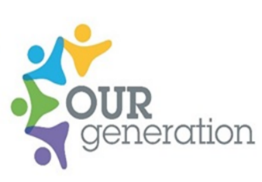 MondayTuesdayWednesdayThursdayFridaySaturdaySunday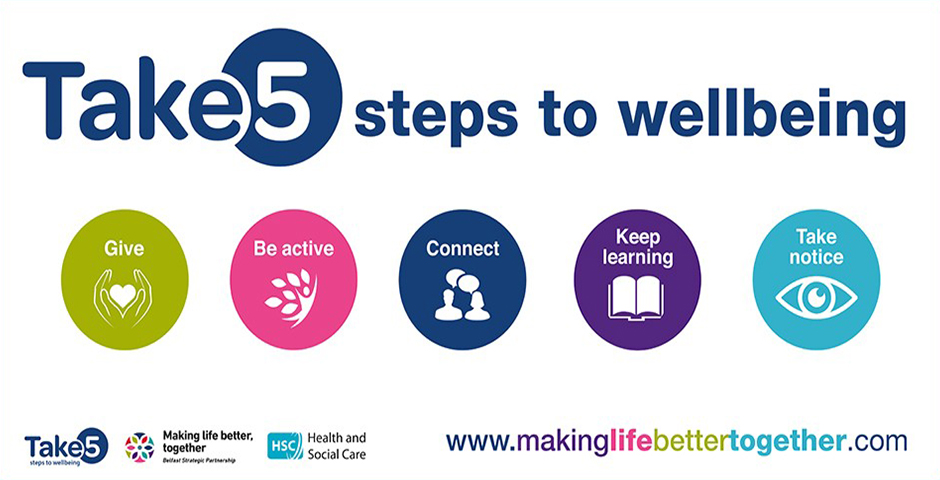 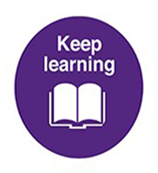 